Maak je eigen opdrachten! 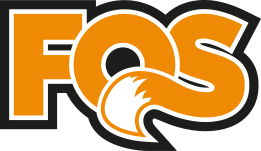 Patroonkaartjes: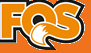 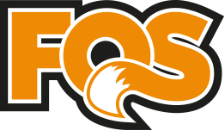 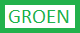 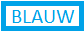 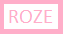 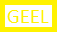 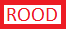 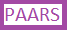 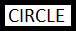 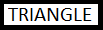 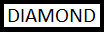 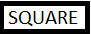 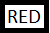 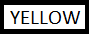 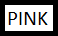 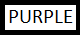 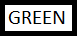 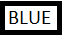 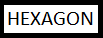 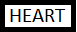 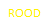 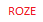 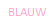 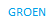 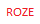 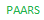 